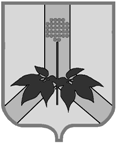 АДМИНИСТРАЦИЯ ДАЛЬНЕРЕЧЕНСКОГО МУНИЦИПАЛЬНОГО РАЙОНАПОСТАНОВЛЕНИЕ08 июня  2022 года                                     г. Дальнереченск                                               № 285-па Об утверждении Порядка составления и утверждения планов финансово-хозяйственной деятельности муниципальных бюджетных и (или) автономных учреждений Дальнереченского муниципального района, в отношении которых администрация Дальнереченского муниципального района осуществляет функции и полномочия учредителяВ соответствии с подпунктом 6 пункта 3.3 статьи 32 Федерального закона от 12 января 1996 года № 7-ФЗ «О некоммерческих организациях»,  частью 13 статьи 2 Федерального закона от 03 ноября 2006 года № 174-ФЗ «Об автономных учреждениях», приказом Министерства финансов Российской Федерации от 31.08.2018 № 186н «О Требованиях к составлению и утверждению плана финансово-хозяйственной деятельности государственного (муниципального) учреждения» и постановлением администрации Дальнереченского муниципального района от 04 июля 2011 года №325 – па «Об утверждении Положений об осуществлении органами местного самоуправления функций и полномочий учредителя муниципальных учреждений Дальнереченского муниципального района», руководствуясь Уставом Дальнереченского муниципального района, администрация Дальнереченского муниципального района ПОСТАНОВЛЯЕТ:1. Утвердить прилагаемый Порядок составления и утверждения планов финансово-хозяйственной деятельности муниципальных  бюджетных и (или)  автономных учреждений Дальнереченского муниципального района, в отношении которых администрация Дальнереченского муниципального района осуществляет функции и полномочия учредителя (далее - учреждения) (далее – Порядок) согласно приложению.2.  Муниципальным бюджетным и автономным учреждением Дальнереченского муниципального района, применять Порядок при формировании плана финансово-хозяйственной деятельности, начиная с плана  финансово-хозяйственной деятельности на 2023 год и плановый период 2024 и 2025 годов.3. Признать утратившим силу постановление администрации Дальнереченского муниципального района от 26 сентября 2016 года № 546-па «Об утверждении Порядка составления и утверждения планов финансово- хозяйственной деятельности муниципальных бюджетных и (или) автономных учреждений Дальнереченского муниципального района, в отношении которых администрация Дальнереченского муниципального района осуществляет функции и полномочия учредителя».4. Контроль за исполнением настоящего постановления возложить на заместителя главы администрации Дальнереченского муниципального района А.Г. Попова5. Настоящее постановление подлежит размещению на официальном сайте администрации Дальнереченского муниципального района в сети «Интернет».6. Настоящее постановление  вступает в силу с 1 января 2023 года.Глава Дальнереченскогомуниципального района                                                                                           В.С. ДерновУТВЕРЖДЁНпостановлением администрацииДальнереченского муниципального района  от 08.06.2022 № 285-паПОРЯДОК составления и утверждения планов финансово-хозяйственной деятельности муниципальных  бюджетных и (или) автономных учреждений Дальнереченского муниципального района, в отношении которых администрация Дальнереченского муниципального района осуществляет функции и полномочия учредителя1. Общие положения1.1. Порядок составления и утверждения планов финансово-хозяйственной деятельности муниципальных  бюджетных и (или)  автономных  учреждений Дальнереченского муниципального района, в отношении которых администрация Дальнереченского муниципального района осуществляет функции и полномочия учредителя  (далее – Порядок), разработан в целях организации процесса составления и утверждения планов финансово-хозяйственной деятельности (далее – план ФХД) муниципальных бюджетных и (или) автономных учреждений Дальнереченского муниципального района, в отношении которых администрация Дальнереченского муниципального района осуществляет функции и полномочия учредителя (далее – учреждения), и устанавливает единые требования к составлению и утверждению Планов  учреждений.1.2. Порядок разработан в соответствии с Требованиями к составлению и утверждению плана ФХД государственного (муниципального) учреждения, утвержденными приказом Министерства финансов Российской Федерации от 31.08.2018 № 186н.1.3. В случае изменения подведомственности учреждения в течение текущего финансового года План должен быть приведен в соответствие с порядком главного распорядителя бюджетных средств (далее – главный распорядитель), который будет осуществлять функции и полномочия учредителя после изменения подведомственности учреждения, в сроки, установленные главным распорядителем, в ведение которого передано учреждение.1.4. Настоящий Порядок устанавливает следующие положения для составления и утверждения плана ФХД:- сроки и порядок составления проекта плана ФХД;-формирование обоснований (расчетов) плановых показателей поступлений и выплат;- сроки и порядок утверждения плана ФХД;-  порядок внесения изменений в план ФХД.1.5. План составляется и утверждается на очередной финансовый год и плановый период в соответствии с Решением о бюджете на очередной финансовый год и плановый период и действует в течение срока действия Решения о бюджете.При принятии учреждением обязательств, срок исполнения которых по условиям договоров (контрактов) превышает срок, на который утверждается бюджет, показатели Плана утверждаются на период, превышающий указанный срок.План вновь созданного учреждения составляется на текущий финансовый год и плановый период.1.6.  План составляется учреждением по кассовому методу в рублях с точностью до двух знаков после запятой по форме согласно Приложению 1 к настоящему Порядку (далее - форма Плана).1.7. Показатели Плана группируются по следующим направлениям:в разделе 1 "Поступления и выплаты" отражаются плановые показатели остатков денежных средств на начало и конец соответствующего финансового года, показатели плановых поступлений и выплат;в разделе 2 "Сведения по выплатам на закупки товаров, работ, услуг" детализируются показатели выплат по расходам на закупку товаров, работ, услуг, включенные, в том числе в показатели, отраженные по соответствующим строкам раздела 1 "Поступления и выплаты" Плана.II. Требования к составлению Плана 2.1.  При составлении плана ФХД (внесении изменений в него) устанавливается (уточняется) плановый объем поступлений и выплат денежных средств.2.2. План ФХД должен составляться на основании обоснований (расчетов) плановых показателей поступлений и выплат, требования к формированию которых установлены в разделе III настоящего Порядка. В случае если учреждением не планируется получать отдельные доходы и осуществлять отдельные расходы, то обоснования (расчеты) поступлений и выплат по указанным доходам и расходам не формируются и в плане ФХД не отражаются.2.3. Учреждение составляет проект плана ФХД при формировании проекта бюджета Дальнереченского муниципального района на очередной финансовый год (на очередной финансовый год и плановый период) в сроки, установленные нормативным правовым актом администрации Дальнереченского муниципального района о порядке планирования бюджетных ассигнований.2.4. Проект плана ФХД составляется учреждением с учетом:а) планируемых объемов поступления:- субсидий на финансовое обеспечение выполнения муниципального задания (далее - субсидии на выполнение муниципального задания);- субсидий, предоставляемых в соответствии с абзацем вторым пункта 1 статьи 78.1 Бюджетного кодекса Российской Федерации (далее - целевые субсидии), и целей их предоставления;- субсидий на осуществление капитальных вложений в объекты капитального строительства муниципальной собственности или приобретение объектов недвижимого имущества в муниципальную собственность (далее - субсидии на осуществление капитальных вложений);- грантов, в том числе в форме субсидий, предоставляемых из бюджета Дальнереченского муниципального района (далее – грант);- иных доходов, которые учреждение планирует получить при оказании услуг, выполнении работ за плату сверх установленного муниципального задания, а в случаях, установленных федеральным законом, в рамках муниципального задания;-  доходов от иной приносящей доход деятельности, предусмотренной уставом учреждения;б) планируемых объемов выплат, связанных с осуществлением деятельности, предусмотренной уставом учреждения.2.5. Информация о планируемых к представлению из бюджета объемах субсидий для составления проекта плана ФХД представляется учреждению главным распорядителем бюджетных средств (далее – ГРБС), под ведомством которого находится учреждение, на этапе формирования проекта бюджета Дальнереченского муниципального района на очередной финансовый год и плановый период. Поступления от приносящей доход деятельности рассчитываются муниципальным учреждением исходя из планируемого объема оказания услуг (выполнения работ) и планируемой стоимости их реализации.2.6. Плановые объемы выплат, связанные с выполнением учреждением муниципального задания на очередной финансовый год и плановый период, формируются с учетом нормативных затрат, утвержденных нормативным правовым актом администрации Дальнереченского муниципального района.2.7. Показатели Плана и обоснования (расчеты) плановых показателей формируются по соответствующим кодам (составным частям кода) бюджетной классификации Российской Федерации в части:а) планируемых поступлений:- от доходов - по коду аналитической группы подвида доходов бюджета классификации доходов бюджета;- от возврата дебиторской задолженности прошлых лет - по коду аналитической группы вида источников финансирования дефицита бюджета классификации источников финансирования дефицита бюджета;б) планируемых выплат:- по расходам - по кодам видов расходов классификации расходов бюджетов;- по возврату в бюджет остатков субсидий прошлых лет - по коду аналитической группы вида источников финансирования дефицитов бюджетов классификации источников финансирования дефицитов бюджетов;- по уплате налогов, объектом налогообложения которых являются доходы (прибыль) учреждения, - по коду аналитической группы подвида доходов бюджетов классификации доходов бюджетов.По решению органа-учредителя показатели Плана ФХД формируются с дополнительной детализацией по кодам статей (подстатей) групп (статей) классификации операций сектора государственного управления и (или) кодов иных аналитических показателей.2.8. В целях внесения изменений составляется новый план ФХД, показатели которого не должны вступать в противоречие в части кассовых операций по выплатам, проведенным до внесения изменения в план ФХД, а также с показателями плана-графика закупок, указанных в пункте 3.27 настоящего Порядка.2.9. Решение о внесении изменений в план ФХД принимается руководителем муниципального учреждения и осуществляется в установленном порядке.2.10. Изменение показателей Плана ФХД в течение текущего финансового года должно осуществляться в связи с:а) использованием остатков средств на начало текущего финансового года, в том числе неиспользованных остатков целевых субсидий и субсидий на осуществление капитальных вложений;б) изменением объемов планируемых поступлений, а также объемов и (или) направлений выплат, в том числе в связи с:- изменением объема предоставляемых субсидий на финансовое обеспечение муниципального задания, целевых субсидий, субсидий на осуществление капитальных вложений, грантов;- изменением объема услуг (работ), предоставляемых за плату;- изменением объемов безвозмездных поступлений от юридических и физических лиц;- поступлением средств дебиторской задолженности прошлых лет, не включенных в показатели плана ФХД при его составлении;- увеличением выплат по неисполненным обязательствам прошлых лет, не включенных в показатели плана ФХД при его составлении;в) проведением реорганизации учреждения.2.11. Показатели плана ФХД после внесения в них изменений, предусматривающих уменьшение выплат, не должны быть меньше кассовых выплат по указанным направлениям, произведенных до внесения изменений в показатели плана ФХД.2.12. Внесение изменений в показатели плана ФХД по поступлениям и (или) выплатам должно формироваться путем внесения изменений в соответствующие обоснования (расчеты) плановых показателей поступлений и выплат, сформированные при составлении плана ФХД, за исключением случаев, предусмотренных пунктом 2.13 Порядка.2.13. Учреждение вправе осуществлять внесение изменений в показатели плана ФХД без внесения изменений в соответствующие обоснования (расчеты) плановых показателей поступлений и выплат исходя из информации, содержащейся в документах, являющихся основанием для поступления денежных средств или осуществления выплат, ранее не включенных в показатели плана ФХД:а) при поступлении в текущем финансовом году:- сумм возврата дебиторской задолженности прошлых лет;- сумм, поступивших в возмещение ущерба, недостач, выявленных в текущем финансовом году;- сумм, поступивших по решению суда или на основании исполнительных документов;б) при необходимости осуществления выплат:- по возврату в бюджет муниципального района субсидий, полученных в прошлых отчетных периодах;- по возмещению ущерба;- по решению суда, на основании исполнительных документов;- по уплате штрафов, в том числе административных.2.14. При внесении изменений в показатели плана ФХД в случае, установленном подпунктом "в" пункта 2.8. настоящего Порядка, при реорганизации:а) в форме присоединения, слияния - показатели плана ФХД учреждения - правопреемника формируются с учетом показателей планов ФХД реорганизуемых учреждений, прекращающих свою деятельность путем построчного объединения (суммирования) показателей поступлений и выплат;б) в форме выделения - показатели плана ФХД учреждения, реорганизованного путем выделения из него других учреждений, подлежат уменьшению на показатели поступлений и выплат планов ФХД вновь возникших юридических лиц;в) в форме разделения - показатели планов ФХД вновь возникших юридических лиц формируются путем разделения соответствующих показателей поступлений и выплат плана ФХД реорганизованного учреждения, прекращающего свою деятельность.После завершения реорганизации показатели поступлений и выплат планов ФХД реорганизованных юридических лиц при суммировании должны соответствовать показателям Плана(ов) ФХД учреждения(ий) до начала реорганизации.2.15. Внесение изменений в показатели плана ФХД, связанные с внесением изменений в решение о бюджете на очередной финансовый год и на плановый период, осуществляется учреждением на позднее 3 рабочих дней после официального опубликования данного решения.2.16. План внесения изменений план ФХД утверждается в порядке, предусмотренном разделом IV настоящего Порядка.2.17. Информация о плане ФХД с учетом изменений размещается на официальном сайте в сети Интернет www.bus.gov.ru не позднее пяти рабочих дней после его утверждения в соответствием с утвержденными требованиями.III. Формирование обоснований (расчетов) плановыхпоказателей поступлений и выплат3.1. Обоснования (расчеты) плановых показателей поступлений формируются на основании расчетов соответствующих доходов с учетом возникшей на начало финансового года задолженности перед учреждением по доходам и полученных на начало текущего финансового года предварительных платежей (авансов) по договорам (контрактам, соглашениям).Обоснования (расчеты) плановых показателей выплат формируются на основании расчетов соответствующих расходов с учетом произведенных на начало финансового года предварительных платежей (авансов) по договорам (контрактам, соглашениям), сумм излишне уплаченных или излишне взысканных налогов, пени, штрафов, а также принятых и неисполненных на начало финансового года обязательств.3.2. Расчеты доходов формируются:- по доходам от использования собственности (в том числе доходы в виде арендной платы, платы за сервитут, от распоряжения правами на результаты интеллектуальной деятельности и средствами индивидуализации);- по доходам от оказания услуг (выполнения работ) (в том числе в виде субсидии на финансовое обеспечение выполнения муниципального задания);- по доходам в виде штрафов, возмещения ущерба (в том числе включая штрафы, пени и неустойки за нарушение условий контрактов (договоров);- по доходам в виде безвозмездных денежных поступлений (в том числе грантов, пожертвований);- по доходам в виде целевых субсидий, а также субсидий на осуществление капитальных вложений;- по доходам от операций с активами (в том числе доходы от реализации неиспользуемого имущества, утиля, невозвратной тары, лома черных и цветных металлов).3.3. Расчет доходов от использования муниципальной собственности осуществляется на основании информации о плате (тарифе, ставке) за использование имущества за единицу (объект, квадратный метр площади) и количества единиц предоставляемого в пользование имущества.Расчет доходов в виде возмещения расходов, понесенных в связи с эксплуатацией муниципального имущества, закрепленного на праве оперативного управления, осуществляется исходя из объема предоставленного в пользование имущества и планируемой стоимости услуг (возмещаемых расходов).Расчет доходов от распоряжения правами на результаты интеллектуальной деятельности и средства индивидуализации, в том числе по лицензионным договорам, осуществляется исходя из планируемого объема предоставления прав на использование объектов и платы за использование одного объекта.3.4. Расчет доходов от оказания услуг (выполнения работ) сверх установленного муниципального задания осуществляется исходя из планируемого объема оказания платных услуг (выполнения работ) и их планируемой стоимости.Расчет доходов от оказания услуг (выполнения работ) в рамках установленного муниципального задания в случаях, установленных федеральным законом, осуществляется в соответствии с объемом услуг (работ), установленных муниципальным заданием, и платой (ценой, тарифом) за указанную услугу (работу).3.5. Расчет доходов в виде штрафов, средств, получаемых в возмещение ущерба (в том числе страховых возмещений), при наличии решения суда, исполнительного документа, решения о возврате суммы излишне уплаченного налога, принятого налоговым органом, решения страховой организации о выплате страхового возмещения при наступлении страхового случая осуществляется в размере, определенном указанными решениями.3.6. Расчет доходов от иной приносящей доход деятельности осуществляется с учетом стоимости услуг по одному договору, среднего количества указанных поступлений за последние три года и их размера, а также иных прогнозных показателей в зависимости от их вида.3.7. Расчеты плановых показателей по выплатам формируются по видам расходов с учетом норм трудовых, материальных, технических ресурсов, используемых для оказания муниципальным учреждением услуг (выполнения работ), а также требований, установленных нормативными правовыми актами, в том числе ГОСТами, СНиПами, СанПиНами, стандартами, порядками и регламентами (паспортами) оказания муниципальных услуг.3.8. В расчет плановых показателей выплат персоналу включаются расходы на оплату труда, компенсационные выплаты, включая пособия, выплачиваемые из фонда оплаты труда, а также страховые взносы на обязательное пенсионное страхование, на обязательное социальное страхование на случай временной нетрудоспособности и в связи с материнством, на обязательное социальное страхование от несчастных случаев на производстве и профессиональных заболеваний, на обязательное медицинское страхование.При расчете плановых показателей по оплате труда учитывается расчетная численность работников, включая основной персонал, вспомогательный персонал, административно-управленческий персонал, обслуживающий персонал, расчетные должностные оклады, ежемесячные надбавки к должностному окладу, стимулирующие выплаты, компенсационные выплаты, в том числе за работу с вредными и (или) опасными условиями труда, при выполнении работ в других условиях, отклоняющихся от нормальных, а также иные выплаты, предусмотренные законодательством Российской Федерации, локальными нормативными актами учреждения в соответствии с утвержденным штатным расписанием. При расчете плановых показателей страховых взносов в Пенсионный фонд Российской Федерации на обязательное пенсионное страхование, в Фонд социального страхования Российской Федерации на обязательное социальное страхование на случай временной нетрудоспособности и в связи с материнством, в Федеральный фонд обязательного медицинского страхования на обязательное медицинское страхование, а также страховых взносов на обязательное социальное страхование от несчастных случаев на производстве и профессиональных заболеваний учитываются тарифы страховых взносов, установленные законодательством Российской Федерации. Расчет производится на основании расчета фонда оплаты труда с учетом предельной величины базы для исчисления страховых взносов.3.9. При расчете плановых показателей прочих выплат компенсационного характера персоналу муниципальных бюджетных учреждений, не включаемых в фонд оплаты труда, учитываются выплаты по возмещению работникам расходов, связанных со служебными командировками и иные компенсационные выплаты работникам, предусмотренные законодательством Российской Федерации, локальными нормативными актами муниципального учреждения.3.10. Расчет расходов на выплаты по социальному обеспечению и иным выплатам населению, не связанным с выплатами работникам, возникающими в рамках трудовых отношений (расходов по социальному обеспечению населения вне рамок систем государственного пенсионного, социального, медицинского страхования), в том числе на компенсацию путевок в детские оздоровительные лагеря, на выплаты бывшим работникам учреждений и на другие аналогичные выплаты осуществляется с учетом количества планируемых выплат в год и их размера в соответствии с нормативными правовыми актами администрации Дальнереченского городского округа.3.11. Расчет расходов на уплату налога на имущество, земельного налога,  транспортного налога формируется с учетом объекта налогообложения, особенностей определения налоговой базы, налоговой ставки, а также налоговых льгот, оснований и порядка их применения, порядка и сроков уплаты по каждому налогу в соответствии с законодательством Российской Федерации о налогах и сборах.3.12. Расчет расходов на уплату прочих налогов и сборов, других платежей, являющихся в соответствии с бюджетным законодательством Российской Федерации доходами соответствующего бюджета, осуществляется с учетом вида платежа, порядка их расчета, порядка и сроков уплаты по каждому виду платежа.3.13. Расчет расходов на безвозмездные перечисления организациям и физическим лицам осуществляется с учетом количества планируемых безвозмездных перечислений организациям и их размера.3.14. Расчет прочих расходов (кроме расходов на закупку товаров, работ, услуг) осуществляется по видам выплат с учетом количества планируемых выплат в год и их размера.3.15. Расчет расходов (за исключением расходов на закупку товаров, работ, услуг) осуществляется раздельно по источникам их финансового обеспечения.3.16. Расчет расходов на услуги связи должен учитывать количество абонентских номеров, подключенных к сети связи, цены услуг связи, ежемесячную абонентскую плату в расчете на один абонентский номер, количество месяцев предоставления услуги; размер повременной оплаты междугородних, международных и местных телефонных соединений, а также стоимость услуг при повременной оплате услуг телефонной связи; количество пересылаемой корреспонденции, в том числе с использованием фельдъегерской и специальной связи, стоимость пересылки почтовой корреспонденции за единицу услуги, стоимость аренды интернет-канала, повременной оплаты за интернет-услуги или оплата интернет - трафика.3.17. Расчет расходов на транспортные услуги осуществляется с учетом видов услуг по перевозке (транспортировке) грузов, пассажирских перевозок и стоимости указанных услуг.3.18. Расчет расходов на  коммунальные услуги осуществляется исходя из расходов электроснабжение, теплоснабжение, горячее водоснабжение, холодное водоснабжение и водоотведение с учетом количества объектов, тарифов на оказание коммунальных услуг (в том числе с учетом применяемого одноставочного, дифференцированного по зонам суток или двуставочного тарифа на электроэнергию), расчетной потребности планового потребления услуг и затраты на транспортировку топлива (при наличии). 3.19. Расчеты расходов на аренду имущества, в том числе объектов недвижимого имущества, осуществляется с учетом арендуемой площади (количества арендуемого оборудования, иного имущества), количества месяцев (суток, часов) аренды, цены аренды в месяц (сутки, час), а также стоимости возмещаемых услуг (по содержанию имущества, его охране, потребляемых коммунальных услуг).3.20. Расчеты расходов на содержание имущества осуществляются с учетом планов ремонтных работ и их сметной стоимости, определенной с учетом необходимого объема ремонтных работ, графика регламентно-профилактических работ по ремонту оборудования, требований к санитарно-гигиеническому обслуживанию, охране труда (включая уборку помещений и территории, вывоз твердых коммунальных отходов, мойку, химическую чистку, дезинфекцию, дезинсекцию), а также правил его эксплуатации.3.21. Расчет расходов на обязательное страхование, в том числе на обязательное страхование гражданской ответственности владельцев транспортных средств, страховой премии (страховых взносов) осуществляется с учетом количества застрахованных работников, застрахованного имущества, базовых ставок страховых тарифов и поправочных коэффициентов к ним, определяемых с учетом характера страхового риска и условий договора страхования, в том числе наличия франшизы и ее размера.3.22. Расчет расходов на повышение квалификации (профессиональную переподготовку) осуществляется с учетом требований законодательства Российской Федерации, количества работников, направляемых на повышение квалификации, и цены обучения одного работника по каждому виду дополнительного профессионального образования.3.23. Расчет расходов на оплату услуг и работ (медицинских осмотров, информационных услуг, консультационных услуг, экспертных услуг, научно-исследовательских работ, типографских работ), не указанных в пунктах 3.16 – 3.22 настоящего Порядка, осуществляется на основании расчетов необходимых выплат с учетом численности работников, потребности в информационных системах, количества проводимых экспертиз, количества приобретаемых печатных и иных периодических изданий, определяемых с учетом специфики деятельности учреждения, предусмотренной уставом учреждения.3.24. Расчеты расходов на приобретение объектов движимого имущества (в том числе оборудования, транспортных средств, мебели, инвентаря, бытовых приборов) осуществляются с учетом среднего срока эксплуатации указанного имущества, норм обеспеченности (при их наличии), потребности учреждения в таком имуществе, информации о стоимости приобретения необходимого имущества, определенной методом сопоставимых рыночных цен (анализа рынка), заключающемся в анализе информации о рыночных ценах идентичных (однородных) товаров, работ, услуг, в том числе о ценах производителей (изготовителей) указанных товаров, работ, услуг, по данным органов государственной статистики, а также средств массовой информации и специальной литературы, включая официальные сайты в информационно-телекоммуникационной сети "Интернет" производителей и поставщиков.3.25. Расчеты расходов на приобретение материальных запасов осуществляются с учетом потребности в продуктах питания, лекарственных средствах, горюче-смазочных и строительных материалах, мягком инвентаре и специальной одежде, обуви, запасных частях к оборудованию и транспортным средствам, хозяйственных товарах и канцелярских принадлежностях, а также наличия указанного имущества в запасе и (или) необходимости формирования экстренного (аварийного) запаса, в соответствии с нормами обеспеченности таким имуществом, выраженными в натуральных показателях.3.26. Расчет расходов на осуществление капитальных вложений:- в целях капитального строительства объектов недвижимого имущества (реконструкции, в том числе с элементами реставрации, технического перевооружения) осуществляется с учетом сметной стоимости объектов капитального строительства, рассчитываемой в соответствии с законодательством о градостроительной деятельности Российской Федерации;- в целях приобретения объектов недвижимого имущества осуществляется с учетом стоимости приобретения объектов недвижимого имущества, определяемой в соответствии с законодательством Российской Федерации, регулирующим оценочную деятельность в Российской Федерации. 3.27. Расчеты расходов на закупку товаров, работ, услуг должны соответствовать в части планируемых к заключению контрактов (договоров):- показателям плана-графика закупок товаров, работ, услуг для обеспечения муниципальных нужд, формируемого в соответствии с требованиями законодательства Российской Федерации о контрактной системе в сфере закупок товаров, работ, для обеспечения муниципальных нужд, в случае осуществления закупок в соответствии с Федеральным законом от 05.04.2013 № 44-ФЗ "О контрактной системе в сфере закупок товаров, работ, услуг для обеспечения государственных и муниципальных нужд;- показателям плана закупок товаров, работ, услуг, формируемого в соответствии с законодательством Российской Федерации о закупках товаров, работ, услуг отдельными видами юридических лиц, в случае осуществления закупок в соответствии с Федеральным законом от 18.07.2011 № 223-ФЗ "О закупках товаров, работ, услуг отдельными видами юридических лиц".3.28. Расчеты расходов, связанных с выполнением учреждением муниципального задания, могут осуществляться с превышением нормативных затрат, определенных в порядке, утвержденным нормативным правовым актом администрации Дальнереченского муниципального района, в пределах общего объема средств субсидии на финансовое обеспечение выполнения муниципального задания.3.29. В случае, если учреждением не планируется получать отдельные доходы и осуществлять отдельные расходы, то обоснования (расчеты) поступлений и выплат по указанным доходам и расходам не формируются.IV. Требования к утверждению плана ФХД 4.1. После утверждения в установленном порядке решения о бюджете на очередной финансовый год и на плановый период план ФХД при необходимости уточняется учреждением и утверждается руководителем учреждения.Уточнение показателей, связанных с принятием решения о бюджете на очередной финансовый год и на плановый период, осуществляется учреждением не позднее 10 рабочих дней после официального опубликования решения о бюджете на очередной финансовый год и на плановый период.Уточнение показателей, связанных с выполнением муниципального задания, осуществляется с учетом показателей утвержденного муниципального задания и размера субсидии на выполнение муниципального задания.4.2. План ФХД, изменения в план ФХД подписываются должностными лицами, ответственными за содержащиеся в плане ФХД данные, - руководителем учреждения, главным бухгалтером учреждения и работником учреждения – исполнителем документа.4.3. План ФХД муниципального автономного учреждения утверждается его руководителем на основании заключения наблюдательного совета автономного учреждения в течение 3 рабочих дней после проведения заседания наблюдательного совета до начала очередного финансового года.4.4. План ФХД муниципального бюджетного учреждения утверждается его руководителем в течение 3 дней со дня согласования главным распорядителем до начала очередного финансового года.4.5. Утвержденный план ФХД учреждения размещается на официальном сайте в информационно - телекоммуникационной сети Интернет в разделе информации о государственных и муниципальных учреждениях – www.bus.gov.ru в сроки установленные действующим законодательством.Приложение №1 к Порядку составления и утверждения плановфинансово-хозяйственной деятельности муниципальных  бюджетных и (или) автономныхучреждений Дальнереченского  муниципального района, в отношении которых администрация Дальнереченского муниципального района осуществляет функции и полномочия учредителя                                                                                                                         Утверждаю                             ______________________________________________                              (наименование должности уполномоченного лица)                             ______________________________________________                             (наименование органа - учредителя (учреждения)                               _____________  _____________________________                                 (подпись)        (расшифровка подписи)                             "__" ___________ 20__ г.           План финансово-хозяйственной деятельности на 20__ г.           (на 20__ г. и плановый период 20__ и 20__ годов <1>)                      Раздел 1. Поступления и выплаты    --------------------------------    <1>  В  случае  утверждения  решения  о  бюджете  на  текущий финансовый год и плановый период.    <2>  Указывается  дата  подписания  Плана, а в случае утверждения Плана уполномоченным лицом учреждения - дата утверждения Плана.    <3> В графе 3 отражаются:   по  строкам  1100  -  1900  - коды аналитической группы подвида доходов бюджета классификации доходов бюджета; по  строкам  1980  -  1990  - коды аналитической группы вида источников финансирования  дефицита  бюджета классификации источников финансирования дефицита бюджета;    по  строкам  2000  -  2652 - коды видов расходов бюджета классификации расходов бюджета;    по  строкам  3000  -  3030  - коды аналитической группы подвида доходов бюджета  классификации  доходов  бюджета,  по  которым планируется уплата налогов,  уменьшающих  доход  (в  том  числе  налог  на  прибыль,  налог на добавленную  стоимость, единый налог на вмененный доход для отдельных видов деятельности);    по  строкам  4000  -  4040  - коды аналитической группы вида источников финансирования  дефицита  бюджета классификации источников финансирования дефицита бюджета.    <4>   В   графе   4  указывается  код  классификации  операций  сектора государственного   управления   в   соответствии   с   Порядком  применения классификации  операций  сектора  государственного управления, утвержденным приказом  Министерства  финансов  Российской Федерации от 29 ноября 2017 г. N  209н  (зарегистрирован  в  Министерстве  юстиции Российской Федерации 12 февраля   2018   г.,  регистрационный  номер  50003),  и  (или)  коды  иных аналитических  показателей,  в  случае,  если  Порядком органа - учредителяпредусмотрена указанная детализация.    <5>  По  строкам  0001  и  0002  указываются планируемые суммы остатков средств  на  начало и на конец планируемого года, если указанные показатели по   решению  органа,  осуществляющего  функции  и  полномочия  учредителя, планируются   на   этапе   формирования   проекта  Плана  либо  указываются фактические  остатки  средств  при  внесении  изменений в утвержденный План после завершения отчетного финансового года.    <6>   Показатели  прочих  поступлений  включают  в  себя  в  том  числе показатели   увеличения  денежных  средств  за  счет  возврата  дебиторской задолженности прошлых лет, включая возврат предоставленных займов (микрозаймов), а также за счет возврата средств, размещенных на банковских депозитах.       <7>  Показатели  выплат  по  расходам на закупки товаров, работ, услуг, отраженные  в строке 2600 Раздела 1 "Поступления и выплаты" Плана, подлежат детализации  в  Разделе  2 "Сведения по выплатам на закупку товаров, работ, услуг" Плана.    <8> Показатель отражается со знаком "минус".    <9>  Показатели  прочих  выплат  включают в себя в том числе показатели уменьшения   денежных   средств   за   счет   возврата   средств  субсидий, предоставленных  до начала текущего финансового года, предоставления займов (микрозаймов), размещения  автономными  учреждениями  денежных  средств на банковских    депозитах.     Раздел 2. Сведения по выплатам на закупки товаров, работ, услуг <10>    Руководитель учреждения    (уполномоченное лицо учреждения)    ___________ _________ _______________                                                                 (должность) (подпись)  (расшифровка подписи)    Исполнитель  ___________ ___________________ _________                              (должность) (фамилия, инициалы) (телефон)    "__" ________ 20__ г.── ─ ── ─ ── ─ ── ─ ── ─ ── ─ ── ─ ── ─ ── ─ ── ─ ── ─ ── ─ ── ─ ── ─ ──  СОГЛАСОВАНО_________________________________________________________________________     (наименование должности уполномоченного лица органа - учредителя) ___________________            __________________________________________     (подпись)                           (расшифровка подписи)           "__" ___________ 20__ г.                                                <10> В Разделе 2 "Сведения по выплатам на закупку товаров, работ, услуг" Плана детализируются показатели выплат по расходам на закупку товаров, работ, услуг, отраженные по соответствующим строкам Раздела 1 "Поступления и выплаты" Плана.<10.1> В случаях, если учреждению предоставляются субсидия на иные цели, субсидия на осуществление капитальных вложений или грант в форме субсидии в соответствии с абзацем первым пункта 4 статьи 78.1 Бюджетного кодекса Российской Федерации в целях достижения результатов федерального проекта, в том числе входящего в состав соответствующего национального проекта (программы), определенного Указом Президента Российской Федерации от 7 мая 2018 г. N 204 "О национальных целях и стратегических задачах развития Российской Федерации на период до 2024 года" (Собрание законодательства Российской Федерации, 2018, N 20, ст. 2817; N 30, ст. 4717), или регионального проекта, обеспечивающего достижение целей, показателей и результатов федерального проекта (далее - региональный проект), показатели строк 26310, 26421, 26430 и 26451 Раздела 2 "Сведения по выплатам на закупку товаров, работ, услуг" детализируются по коду целевой статьи (8 - 17 разряды кода классификации расходов бюджетов, при этом в рамках реализации регионального проекта в 8 - 10 разрядах могут указываться нули).<10.2> Указывается уникальный код объекта капитального строительства или объекта недвижимого имущества, присвоенный государственной интегрированной информационной системой управления общественными финансами "Электронный бюджет", в случае если источником финансового обеспечения расходов на осуществление капитальных вложений являются средства федерального бюджета, в том числе предоставленные в виде межбюджетного трансферта в целях софинансирования расходных обязательств субъекта Российской Федерации (муниципального образования).<11> Плановые показатели выплат на закупку товаров, работ, услуг по строке 26000 Раздела 2 "Сведения по выплатам на закупку товаров, работ, услуг" Плана распределяются на выплаты по контрактам (договорам), заключенным (планируемым к заключению) в соответствии с гражданским законодательством (строки 26100 и 26200), а также по контрактам (договорам), заключаемым в соответствии с требованиями законодательства Российской Федерации и иных нормативных правовых актов о контрактной системе в сфере закупок товаров, работ, услуг для обеспечения государственных и муниципальных нужд с детализацией указанных выплат по контрактам (договорам), заключенным до начала текущего финансового года (строка 26300) и планируемым к заключению в соответствующем финансовом году (строка 26400).<12> Указывается сумма договоров (контрактов) о закупках товаров, работ, услуг, заключенных без учета требований Федерального закона N 44-ФЗ и Федерального закона N 223-ФЗ, в случаях, предусмотренных указанными федеральными законами.<13> Указывается сумма закупок товаров, работ, услуг, осуществляемых в соответствии с Федеральным законом N 44-ФЗ и Федеральным законом N 223-ФЗ.<14> Государственным (муниципальным) бюджетным учреждением показатель не формируется.<15> Указывается сумма закупок товаров, работ, услуг, осуществляемых в соответствии с Федеральным законом N 44-ФЗ.<16> Плановые показатели выплат на закупку товаров, работ, услуг по строке 26500 государственного (муниципального) бюджетного учреждения должен быть не менее суммы показателей строк 26410, 26420, 26430, 26440 по соответствующей графе, государственного (муниципального) автономного учреждения - не менее показателя строки 26430 по соответствующей графе.Кодыот "__" ________ 20__ г. <2>ДатаОрган, осуществляющийфункции и полномочия учредителя  __________по Сводному рееструОрган, осуществляющийфункции и полномочия учредителя  __________глава по БКпо Сводному рееструИННУчреждение __________________________КППЕдиница измерения: руб.по ОКЕИ383Наименование показателяКод строкиКод по бюджетной классификации Российской Федерации <3>Аналитический код <4>СуммаСуммаСуммаСуммаНаименование показателяКод строкиКод по бюджетной классификации Российской Федерации <3>Аналитический код <4>на 20__ г. текущий финансовый годна 20__ г. первый год планового периодана 20__ г. второй год планового периодаза пределами планового периода12345678Остаток средств на начало текущего финансового года <5>00001xxОстаток средств на конец текущего финансового года <5>00002xxДоходы, всего:11000в том числе:доходы от собственности, всего11100120в том числе:11110доходы от оказания услуг, работ, компенсации затрат учреждений, всего11200130в том числе:субсидии на финансовое обеспечение выполнения муниципального задания за счет средств бюджета публично-правового образования, создавшего учреждение11210130субсидии на финансовое обеспечение выполнения государственного задания за счет средств бюджета Федерального фонда обязательного медицинского страхования11220130доходы от штрафов, пеней, иных сумм принудительного изъятия, всего11300140в том числе:11310140безвозмездные денежные поступления, всего11400150в том числе:целевые субсидии11410150субсидии на осуществление капитальных вложений11420150прочие доходы, всего1  1500     180в том числе:3доходы от операций с активами, всего11900в том числе:прочие поступления, всего <6>11980xиз них:увеличение остатков денежных средств за счет возврата дебиторской задолженности прошлых лет11981510xРасходы, всего22000xв том числе:на выплаты персоналу, всего22100xxв том числе:оплата труда22110111xпрочие выплаты персоналу, в том числе компенсационного характера22120112xиные выплаты, за исключением фонда оплаты труда учреждения, для выполнения отдельных полномочий22130113xвзносы по обязательному социальному страхованию на выплаты по оплате труда работников и иные выплаты работникам учреждений, всего22140119xв том числе:на выплаты по оплате труда22141119xна иные выплаты работникам22142119xденежное довольствие военнослужащих и сотрудников, имеющих специальные звания22150131xрасходы на выплаты военнослужащим и сотрудникам, имеющим специальные звания, зависящие от размера денежного довольствия22160133xиные выплаты военнослужащим и сотрудникам, имеющим специальные звания22170134xстраховые взносы на обязательное социальное страхование в части выплат персоналу, подлежащих обложению страховыми взносами22180139xв том числе:на оплату труда стажеров22181139xсоциальные и иные выплаты населению, всего22200300xв том числе:социальные выплаты гражданам, кроме публичных нормативных социальных выплат22210320xиз них:пособия, компенсации и иные социальные выплаты гражданам, кроме публичных нормативных обязательств22211321xвыплата стипендий, осуществление иных расходов на социальную поддержку обучающихся за счет средств стипендиального фонда22220340xна премирование физических лиц за достижения в области культуры, искусства, образования, науки и техники, а также на предоставление грантов с целью поддержки проектов в области науки, культуры и искусства22230350xиные выплаты населению22240360xуплата налогов, сборов и иных платежей, всего22300850xиз них:налог на имущество организаций и земельный налог22310851xиные налоги (включаемые в состав расходов) в бюджеты бюджетной системы Российской Федерации, а также государственная пошлина22320852xуплата штрафов (в том числе административных), пеней, иных платежей22330853xбезвозмездные перечисления организациям и физическим лицам, всего22400xxиз них:гранты, предоставляемые бюджетным учреждениям22410613гранты, предоставляемые автономным учреждениям22420623гранты, предоставляемые иным некоммерческим организациям (за исключением бюджетных и автономных учреждений) 22430634взносы в международные организации22450862платежи в целях обеспечения реализации соглашений с правительствами иностранных государств и международными организациями22460863прочие выплаты (кроме выплат на закупку товаров, работ, услуг)22500xxисполнение судебных актов Российской Федерации и мировых соглашений по возмещению вреда, причиненного в результате деятельности учреждения22520831xрасходы на закупку товаров, работ, услуг, всего <7>22600xв том числе:закупку научно-исследовательских, опытно-конструкторских и технологических работ22610241закупку товаров, работ, услуг в целях капитального ремонта муниципального имущества22630243прочую закупку товаров, работ и услуг22640244закупку товаров, работ, услуг в целях создания, развития, эксплуатации и вывода из эксплуатации государственных информационных систем2  2650    246закупка энергетических ресурсов5  2660     247капитальные вложения в объекты муниципальной собственности, всего22700400в том числе:приобретение объектов недвижимого имущества муниципальными учреждениями22710406строительство (реконструкция) объектов недвижимого имущества муниципальными учреждениями22720407Выплаты, уменьшающие доход, всего <8>33000100xв том числе:налог на прибыль <8>33010xналог на добавленную стоимость <8>33020xпрочие налоги, уменьшающие доход <8>33030xПрочие выплаты, всего <9>44000xxиз них:возврат в бюджет средств субсидии44010610xN п/пНаименование показателяКоды строкГод начала закупкиСуммаСуммаСуммаСуммаN п/пНаименование показателяКоды строкГод начала закупкина 20__ г. (текущий финансовый год)на 20__ г. (первый год планового периода)на 20__ г. (второй год планового периода)за пределами планового периода123456781Выплаты на закупку товаров, работ, услуг,        всего <11>26000пx1.1.      в том числе:по контрактам (договорам), заключенным до начала текущего финансового года без применения норм Федерального закона от 5 апреля 2013 г. N 44-ФЗ "О контрактной системе в сфере закупок товаров, работ, услуг для обеспечения государственных и муниципальных нужд"  и Федерального закона от 18 июля 2011 г. N 223-ФЗ "О закупках товаров, работ, услуг отдельными видами юридических лиц"  <12>26100лx1.2.по контрактам (договорам), планируемым к заключению в соответствующем финансовом году без применения норм Федерального закона № 44-ФЗ и Федерального закона № 223-ФЗ <12>262005x1.3.по контрактам (договорам), заключенным до начала текущего финансового года с учетом требований Федерального закона № 44-ФЗ и Федерального закона N 223-ФЗ <13>263005x1.3.1В том числе:В соответствии с Федеральным законом № 44-ФЗ26310x xxиз них <10.1>6310.1 xxиз них <10.2>26310.21.3.2в соответствии с федеральным законом № 223-ФЗ26320x xx1.4.по контрактам (договорам), планируемым к заключению в соответствующем финансовом году с учетом требований Федерального закона № 44-ФЗ и Федерального закона № 223-ФЗ <13>264005x1.4.1в том числе:за счет субсидий, предоставляемых на финансовое обеспечение выполнения муниципального задания264105x1.4.1.1.в том числе:в соответствии с Федеральным законом № 44-ФЗ264115x1.4.1.2.в соответствии с Федеральным законом № 223-ФЗ <14>26412X x1.4.2.за счет субсидий, предоставляемых в соответствии с абзацем вторым пункта 1 статьи 78.1 Бюджетного кодекса Российской Федерации264205x1.4.2.1в том числе:в соответствии с Федеральным законом № 44-ФЗ264215xиз них <10.1>2632.1x x1.4.2.2.в соответствии с Федеральным законом № 223-ФЗ <14>264226x1.4.3.за счет субсидий, предоставляемых на осуществление капитальных вложений <15>264305xиз них <10.1>6430.1из них <10.2>26430.21.4.4.за счет средств обязательного медицинского страхования264403x1.4.4.1.в том числе:в соответствии с Федеральным законом № 44-ФЗ264415x1.4.4.2.в соответствии с Федеральным законом № 223-ФЗ <14>264426x1.4.5.за счет прочих источников финансового обеспечения264505x1.4.5.1.в том числе:в соответствии с Федеральным законом № 44-ФЗ26451лxиз них <10.1>    26451.1из них <10.2>26451.21.4.5.2.в соответствии с Федеральным законом № 223-ФЗ264525x2.Итого по контрактам, планируемым к заключению в соответствующем финансовом году в соответствии с Федеральным законом № 44-ФЗ, по соответствующему году закупки <16>265005xв том числе по году начала закупки:265103.Итого по договорам, планируемым к заключению в соответствующем финансовом году в соответствии с Федеральным законом № 223-ФЗ, по соответствующему году закупки266005xв том числе по году начала закупки:26610x x26610x x